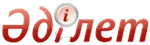 Об утверждении Правил оценки деятельности членов наблюдательного совета и определения лимита выплаты вознаграждения членам наблюдательного советаПриказ Министра национальной экономики Республики Казахстан от 20 февраля 2015 года № 115. Зарегистрирован в Министерстве юстиции Республики Казахстан 18 марта 2015 года № 10499      В соответствии с пунктом 5 статьи 148 Закона Республики Казахстан от 1 марта 2011 года «О государственном имуществе» ПРИКАЗЫВАЮ:
      1. Утвердить прилагаемые Правила оценки деятельности членов наблюдательного совета и определения лимита выплаты вознаграждения членам наблюдательного совета.
      2. Департаменту политики управления государственными активами Министерства национальной экономики Республики Казахстан обеспечить в установленном законодательством порядке:
      1) государственную регистрацию настоящего приказа в Министерстве юстиции Республики Казахстан;
      2) в течение десяти календарных дней после государственной регистрации настоящего приказа его направление на официальное опубликование в периодических печатных изданиях и в информационно-правовой системе «Әділет»;
      3) размещение настоящего приказа на интернет-ресурсе Министерства национальной экономики Республики Казахстан.
       3. Контроль за исполнением настоящего приказа возложить на курирующего вице-министра национальной экономики Республики Казахстан. 
      4. Настоящий приказ вводится в действие со дня его первого официального опубликования.      Министр
      национальной экономики
      Республики Казахстан                       Е. Досаев      «СОГЛАСОВАН»
      Министр образования и науки
      Республики Казахстан
      ________ А. Саринжипов
      20 февраля 2015 года      «СОГЛАСОВАН»
      Министр здравоохранения и
      социального развития
      Республики Казахстан
      ________ Т. Дуйсенова
      20 февраля 2015 года  Утверждены         
приказом Министра национальной
экономики Республики Казахстан
 от 20 февраля 2015 года № 115    Правила
оценки деятельности членов наблюдательного совета
и определения лимита выплаты вознаграждения
членам наблюдательного совета   1. Общие положения      1. Настоящие Правила разработаны в соответствии с пунктом 5 статьи 148 Закона Республики Казахстан от 1 марта 2011 года «О государственном имуществе» и определяют порядок осуществления оценки деятельности членов наблюдательных советов в государственных предприятиях на праве хозяйственного ведения в сферах образования и здравоохранения и определения лимита выплаты вознаграждения членам наблюдательного совета.
      Оценка деятельности членов наблюдательных советов государственных предприятий на праве хозяйственного ведения осуществляется в целях определения эффективности деятельности членов наблюдательных советов и размера вознаграждения. 
      Оценка деятельности членов наблюдательных советов проводится ежегодно в течение тридцати календарных дней после утверждения аудированной финансовой отчетности государственных предприятий.   2. Порядок осуществления оценки
деятельности членов наблюдательного совета      2. Оценка деятельности члена наблюдательного совета проводится ежегодно по итогам его деятельности за год в данной должности уполномоченным органом соответствующей отрасли (местным исполнительным органом).
       В целях проведения оценки деятельности членов наблюдательного совета государственного предприятия на праве хозяйственного ведения уполномоченный орган соответствующей отрасли (местный исполнительный орган) создает комиссию (далее – Комиссия), состав которой формируется и утверждается уполномоченным органом соответствующей отрасли (местным исполнительным органом). 
       3. Комиссия является коллегиальным органом. 
       4. В состав Комиссии обязательно включается заместитель первого руководителя уполномоченного органа соответствующей отрасли (местного исполнительного органа). 
       5. Председателем Комиссии является заместитель первого руководителя уполномоченного органа соответствующей отрасли (местного исполнительного органа), который руководит ее деятельностью, председательствует на заседаниях Комиссии, планирует работу и осуществляет общий контроль за реализацией решений Комиссии. 
       6. Подготовку повестки дня Комиссии, необходимых документов, материалов и оформление протокола заседания Комиссии осуществляет секретарь Комиссии, который не является членом Комиссии. 
      7. Председатель Комиссии принимает решение об определении даты проведения заседания Комиссии, которое подписывается всеми членами Комиссии.
       8. Заседание Комиссии проводится при условии присутствия не менее двух третей от общего числа членов Комиссии, включая председателя Комиссии. 
       В заседании принимает участие член наблюдательного совета, оценка деятельности которого производится Комиссией. 
      9. Секретарь письменно сообщает членам Комиссии, члену наблюдательного совета о месте и времени проведения заседания Комиссии.
       10. По итогам заседания Комиссии составляется протокол заседания, который подписывается членами Комиссии и ее секретарем. 
       11. В случае несогласия с решением Комиссии, любой из членов Комиссии в письменном виде излагает особое мнение, которое прилагается к протоколу заседания Комиссии. 
       В случае отсутствия члена Комиссии, в протоколе заседания Комиссии указывается причина его отсутствия и ссылка на документ, подтверждающий данный факт. 
       12. Оценка деятельности члена наблюдательного совета проводится следующим образом: 
      1) рассмотрение Комиссией годового отчета члена наблюдательного совета;
      2) проведение оценки деятельности члена наблюдательного совета членами Комиссии по бальной системе;
      3) подведение итогов оценки члена наблюдательного совета Комиссией.
      13. Годовой отчет члена наблюдательного совета включает следующую информацию:
       участие в работе наблюдательного совета; 
      вопросы, подготовленные членом наблюдательного совета на заседании наблюдательного совета государственного предприятия, а также принятые решения по ним, вклад в деятельность государственного предприятия принятых решений данного членом наблюдательного совета, а также влияние реализованных предложений члена наблюдательного совета по совершенствованию деятельности государственного предприятия;
      выводы и предложения по развитию государственного предприятия.
       14. По итогам заслушивания отчетов и возникновении неясностей в таких отчетах, члены Комиссии задают вопросы члену наблюдательного совета и руководителю государственного предприятия. 
      15. Для оценки деятельности члена наблюдательного совета членами Комиссии используются следующие баллы: 0; 0,5; 1; 1,5; 2; 3.
      16. По результатам коллегиального обсуждения членами Комиссии выставляются баллы в листе итоговой оценки деятельности члена наблюдательного совета государственного предприятия по форме согласно  приложению к настоящим Правилам и выводится общая сумма баллов.
      17. Лист итоговой оценки деятельности члена наблюдательного совета государственного предприятия содержит перечень основных показателей его деятельности.
      18. Лист итоговой оценки деятельности члена наблюдательного совета подписывается председателем Комиссии, его заместителем, членами Комиссии и секретарем.
      19. Итоги проведения оценки деятельности члена наблюдательного совета исходят из общей суммы баллов:
      от 8 до 10 баллов – член наблюдательного совета компетентен по вопросам деятельности государственного предприятия, профессионально выполняет возложенные на него функции в наблюдательном совете в интересах государственного предприятия и уполномоченного органа соответствующей отрасли (местного исполнительного органа);
      от 4,5 до 7,5 баллов – член наблюдательного совета компетентен по вопросам деятельности государственного предприятия, однако не принимает активного участия в принятии основополагающих решений о государственном предприятий;
      от 0 до 4 баллов – недобросовестно относится к возложенным на него обязанностям.
      20. Оценка члена наблюдательного совета, являющегося представителем уполномоченного органа соответствующей отрасли (местного исполнительного органа) либо руководителем государственного предприятия направляется Комиссией уполномоченному органу соответствующей отрасли (местному исполнительному органу) для сведения.
      21. Отчет о результатах оценки члена наблюдательного совета используется уполномоченным органом соответствующей отрасли (местным исполнительным органом) при определении размера вознаграждении члену наблюдательного совета за предыдущий период работы и определяется исходя из количества набранных баллов:
      от 4,5 до 10 баллов – размер вознаграждения определяется по формуле:
      S=N*10%
      где:
      S – размер вознаграждения (в процентах) пропорционально от лимита выплаты вознаграждения членам наблюдательного совета, определяемого уполномоченным органом соответствующей отрасли (местным исполнительным органом);
      N – количество баллов;
      от 0 до 4 баллов – на основании решения Комиссии вознаграждение не выплачивается с последующим проведением процедуры согласно досрочному прекращению полномочий членов наблюдательного совета Правил конкурсного отбора членов наблюдательного совета и досрочного прекращения их полномочий, утвержденных приказом Министра национальной экономики Республики Казахстан от 20 февраля 2015 года № 113, зарегистрированным в Реестре государственных регистраций нормативных правовых актов за № 10503 (далее – Правила конкурсного отбора).   3. Порядок определения лимита выплаты вознаграждения
членам наблюдательного совета      22. Уполномоченный орган соответствующей отрасли (местный исполнительный орган) после перечисления установленной части чистого дохода в бюджет определяет лимит вознаграждения членам наблюдательного совета в государственных предприятиях на праве хозяйственного ведения, который не превышает пяти процентов от части чистого дохода, оставшейся в распоряжении государственного предприятия на праве хозяйственного ведения.
      Определенный лимит вознаграждения членам наблюдательного совета распределяется согласно пункту 22 настоящих Правил между членами наблюдательного совета, избираемыми в соответствии с Правилами конкурсного отбора.
       23. Выплата вознаграждения членам наблюдательного совета государственного предприятия на праве хозяйственного ведения осуществляется при наличии положительного результата финансово-хозяйственной деятельности государственного предприятия на праве хозяйственного ведения по итогам работы за год. 
      24. Вознаграждение не выплачивается руководителю государственного предприятия на праве хозяйственного ведения, а также членам наблюдательного совета, являющимся государственными служащими.  Приложение         
 к Правилам оценки деятельности 
членов наблюдательного совета и
 определения лимита выплаты   
 вознаграждения членам     
 наблюдательного совета    форма                      Лист оценки деятельности
            членов наблюдательного совета за 20__ год*      фамилия, имя, отчество (при его наличии) ________________ 
      Организация ________________      Примечание:
      * Оценка проводится на основании протоколов заседания наблюдательного совета. Протоколы заседания должны содержать ход ведения заседания, а также замечания и предложения членов наблюдательного совета, изложенные в письменном виде к заседаниям наблюдательного совета, по повестке дня и вопросам, выносимым на заседание наблюдательного совета.© 2012. РГП на ПХВ Республиканский центр правовой информации Министерства юстиции Республики Казахстан№ п/пПоказателиКомментарииБалл12341.Выполнение функциональных обязанностей члена наблюдательного советачлен наблюдательного совета выполнял возложенные на него обязанности в полном объеме и вносил не менее одного предложения на каждое заседание наблюдательного совета в рамках компетенции наблюдательного совета21.Выполнение функциональных обязанностей члена наблюдательного советачлен наблюдательного совета выполнял возложенные на него обязанности добросовестно, но вносил предположения, не относящиеся к компетенции наблюдательного совета11.Выполнение функциональных обязанностей члена наблюдательного советачлен наблюдательного совета недобросовестно выполнял возложенные на него обязанности и не вносил каких-либо предложений02.Участие члена наблюдательного совета в заседаниях наблюдательный совет государственного предприятиячлен наблюдательного совета присутствовал во всех заседаниях наблюдательного совета12.Участие члена наблюдательного совета в заседаниях наблюдательный совет государственного предприятиячлен наблюдательного совета участвовал в 50% и более заседаниях наблюдательного совета, но присутствовал не во всех заседаниях наблюдательного совета0,52.Участие члена наблюдательного совета в заседаниях наблюдательный совет государственного предприятиячлен наблюдательного совета не участвовал на заседаниях наблюдательного совета03.Участие члена наблюдательного совета в обсуждении вопросов, выносимых на наблюдательный совет государственного предприятиячлен наблюдательного совета постоянно вносил новые пути решения совершенствования деятельности государственного предприятия, которые послужили достижению поставленных целей и были приняты наблюдательным советом государственного предприятия 33.Участие члена наблюдательного совета в обсуждении вопросов, выносимых на наблюдательный совет государственного предприятиячлен наблюдательного совета вносил предложения, которые не носили в себе принципиально новых путей решения совершенствования деятельности государственного предприятия и не были приняты наблюдательным советом государственного предприятия1,53.Участие члена наблюдательного совета в обсуждении вопросов, выносимых на наблюдательный совет государственного предприятиячлен наблюдательного совета не вносил новаторские предложения, которые бы послужили достижению поставленных целей04.Подготовка членом наблюдательного совета дополнительных материалов по вопросам, выносимым на рассмотрение наблюдательного совета государственного предприятия, в ходе обсуждения которых возникла необходимостьматериалы, подготовленные членом наблюдательного совета, были качественными, представлены в полном объеме, с конкретными обоснованиями для принятия верного и обоснованного решения по рассматриваемым вопросам14.Подготовка членом наблюдательного совета дополнительных материалов по вопросам, выносимым на рассмотрение наблюдательного совета государственного предприятия, в ходе обсуждения которых возникла необходимостьматериалы, подготовленные членом наблюдательного совета, не были достаточно обоснованными для принятия решения0,54.Подготовка членом наблюдательного совета дополнительных материалов по вопросам, выносимым на рассмотрение наблюдательного совета государственного предприятия, в ходе обсуждения которых возникла необходимостьматериалы членом наблюдательного совета не представлялись на рассмотрение наблюдательного совета05.Инициативы члена наблюдательного совета, впоследствии оказавшиеся эффективными для государственного предприятияот реализации инициативных предложений члена наблюдательного совета, государственное предприятие получило или получит определенные выгоды35.Инициативы члена наблюдательного совета, впоследствии оказавшиеся эффективными для государственного предприятияот реализации инициативных предложений членом наблюдательного совета, государственное предприятие не получило или не получит определенных выгод1,55.Инициативы члена наблюдательного совета, впоследствии оказавшиеся эффективными для государственного предприятияинициативных предложений от члена наблюдательного совета в течение года не поступало или реализация инициативных предложений члена наблюдательного совета отрицательно повлияло на деятельность государственного предприятия0ИтогоПредседатель комиссии __________________________________________
       (фамилия, имя, отчество (при его наличии), подпись, дата)Председатель комиссии __________________________________________
       (фамилия, имя, отчество (при его наличии), подпись, дата)Председатель комиссии __________________________________________
       (фамилия, имя, отчество (при его наличии), подпись, дата)Председатель комиссии __________________________________________
       (фамилия, имя, отчество (при его наличии), подпись, дата)Заместитель председателя комиссии________________________________
        (фамилия, имя, отчество (при его наличии), подпись, дата)Заместитель председателя комиссии________________________________
        (фамилия, имя, отчество (при его наличии), подпись, дата)Заместитель председателя комиссии________________________________
        (фамилия, имя, отчество (при его наличии), подпись, дата)Заместитель председателя комиссии________________________________
        (фамилия, имя, отчество (при его наличии), подпись, дата)Члены комиссии ________________________________________________
          (фамилия, имя, отчество (при его наличии), подпись, дата)Члены комиссии ________________________________________________
          (фамилия, имя, отчество (при его наличии), подпись, дата)Члены комиссии ________________________________________________
          (фамилия, имя, отчество (при его наличии), подпись, дата)Члены комиссии ________________________________________________
          (фамилия, имя, отчество (при его наличии), подпись, дата)Секретарь комиссии_____________________________________________
          (фамилия, имя, отчество (при его наличии), подпись, дата)Секретарь комиссии_____________________________________________
          (фамилия, имя, отчество (при его наличии), подпись, дата)Секретарь комиссии_____________________________________________
          (фамилия, имя, отчество (при его наличии), подпись, дата)Секретарь комиссии_____________________________________________
          (фамилия, имя, отчество (при его наличии), подпись, дата)